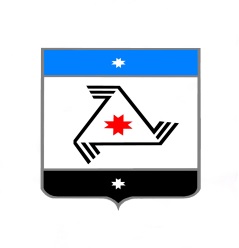 Р Е Ш Е Н И ЕСовет депутатов муниципального образования «Балезинский район» «Балезино ёрос» муниципал кылдытэтысь депутатьёслэн КенешсыОб утверждении прогнозного плана приватизацииимущества, находящегося в собственностимуниципального образования «Балезинский район», на 2019 год29 декабря 2018 года В соответствии с Федеральным законом «О приватизации государственного и муниципального имущества» от 21.12.2001 года № 178-ФЗ, с целью оптимизации бюджетных расходов на содержание недвижимого имущества и повышения эффективности использования муниципальной собственности, руководствуясь Уставом муниципального образования «Балезинский район», Совет депутатов муниципального образования «Балезинский район» РЕШАЕТ: 1. Утвердить прилагаемый прогнозный план приватизации имущества, находящегося в собственности муниципального образования «Балезинский район», на 2019 год.Председатель Совета депутатов муниципального образования «Балезинский район»                                                           	Н.В. БабинцевИ.о. Главы муниципального образования                           Е.А. Касимовапос.Балезино29.12.1829-219Утвержден решением Советадепутатов муниципального образования«Балезинский район»от  29.12.2018  № 29-219ПРОГНОЗНЫЙ ПЛАН ПРИВАТИЗАЦИИ
ИМУЩЕСТВА, НАХОДЯЩЕГОСЯ В СОБСТВЕННОСТИ
МУНИЦИПАЛЬНОГО ОБРАЗОВАНИЯ «БАЛЕЗИНСКИЙ РАЙОН»НА 2019 ГОД№ п/пНаименование объекта, его характеристикаМестонахождение объектаБалансодержатель объектаНазначение объекта, его текущее использование1Здание  филиала поликлиники, общей площадью 253,3 кв.мс земельным участком площадью 1039 кв.мУдмуртская Республика, Балезинский район, п. Балезино, ул. Свердлова, 1ВВ составемуниципальной казныНежилое здание, не используется2Нежилое здание, общей площадью 153,0 кв.м.Удмуртская Республика, Балезинский район, п. Балезино, ул. Энгельса, д. 7В составемуниципальной казныНежилое здание,не используется3Электросетевой комплекс ТП-68, в т.ч.: ЛЭП-0,38 кВ, КЛ-10кВ, КТПК (2х250/10/0,4)Удмуртская Республика, Балезинский район,с. Балезино, ул. СоветскаяВ составемуниципальной казныОбъект электроснабжения